                                     Prihláška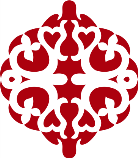 na výročnú konferenciu Združenia pedagógov zo škôl  s regionálnou výchovou                                        „Škola s regionálnou výchovou,“                             ktorá sa bude konať dňa 21.10.2016  v penzióne Lucs v Heľpe.Škola(organizácia): ..........................................................................................................Prihlasujem na konferenciu (mená účastníkov): ............................................................................................................................................................................................................................................................................................... .............................................................................................................................................................................................Konferenčný poplatok.............  sme  uhradili na účet Združenia pedagógov zo škôl s regionálnou výchovou - VUB : SK7202000000003079075956                                                                                  .................................................                                                                                                    Podpis 